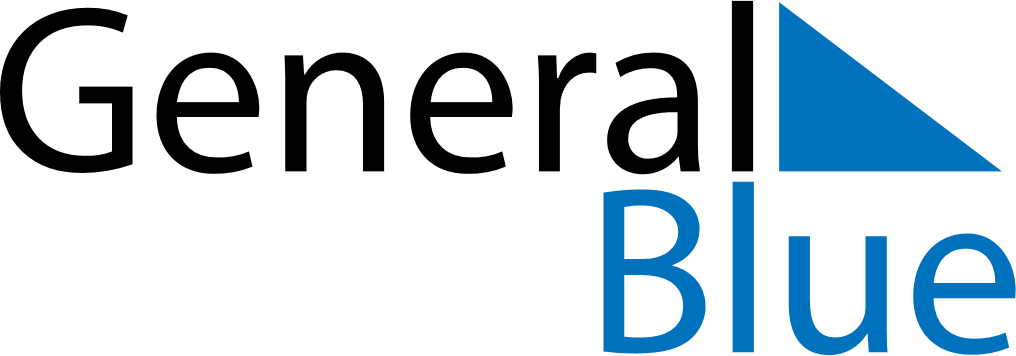 June 2018June 2018June 2018Equatorial GuineaEquatorial GuineaSundayMondayTuesdayWednesdayThursdayFridaySaturday123456789President’s Day101112131415161718192021222324252627282930